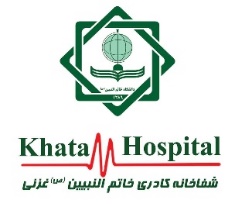 بست:			کدر علمی برای پوهنحی طب (متخصص جراحی عمومی) اداره مربوطه:		پوهنتون خاتم النبیین(ص) شعبه غزنی  محل کار:		پوهنحی طب و شفاخانه معالجوی نورخاتم النبیین(ص) غزنی   پاسخگویی به:		معاونت علمی، آمریت اساتید و ریاست دانشکده طبحقوق و مزایا:		ماهانه 60000 (شصت هزار افغانی) ثابت نوعیت قرارداد:		دائمی   ساحه کار:پوهنحی طب و شفاخانه معالجوی نورخاتم النبیین(ص) غزنی هدف و منظور:عرضه خدمات صحی برای مریضان مراجعه کننده به شفاخانه معالجوی نورخاتم النبیین(ص) غزنی ارائه لکچر و تدریس برای محصلین پوهنحی طب   اجرای موظفی های آموزشی و اداری مطایق لایحه حقوق و مزایایی هیئت علمی نقش اول (متخصص داخله عمومی):اخذ تاریخچه و تکمیل نمودن اسناد مربوطه دیگر برای مریضان بستری شده.مطابق به نیازمندیهای مریضان اجرا نمودن معاینات فزیکی مریضمطابق به نیازمندیهای مریضان و هدایت انچارچ واحد مراقبت های جدی اجرا نمودن ویزیت منظم مریضانبا در نظر داشت تاریخچه ، معاینات فزیکی و نتایج معاینات لابراتواری ، تشخیص نمودن دقیق مریضی مریضانمطابق به نیازمندی مریضان و تشخیص مریضی توصیه نمودن و مدیریت تداوی مریضان بستر شده.حصول اطمینان از تطبیق پروسیجرهای مربوطه برای مریضانمشاوره، مدیریت و تعقیب مریضان وخیم به اساس حالت صحی آنهاهمکاری در جمع آوری ارقام به اساس میتودها وابزار جمع آوری ارقاماشتراک در آموزش محصلین و کارمندان جدیدالتقررتعقیب نمودن معیارات،پروتوکول ها، طرزالعمل ها، قوانین و مقررات مشخص در اجرات روزمره.اجرای عملیات های کبیره و صغیره اشتراک در تهیه نمودن پلان عملیاتی برای تطبیق معیارات و جلسات ربعوار که به منظور معیارات شفاخانه تدویر میباشد.اجرا نمودن نوکریوال شبانه مطابق به لیست نوکریوالاجرانمودن وظایف دیگر که توسط آمر مافوق هدایت می گردد.نقش دوم (لکچرر برای پوهنحی طب): آماده سازی سلایدها، و آمادگی برای تدریس ارائه لکچر برای محصلین پوهنحی طب نظر به تقسیم اوقات  اجرای نقش فعال در برگزاری سمینیارها و کنفراس هاشرایط و نیازمندی ها دارای سند تحصیلی تخصص جراحی عمومی باشد( اشخاص که اسناد تحصیلی بیرون مرزی دارد نامه قوای بشری الزامی می باشد متهم به حرمان از حقوق مدنی نباشد اسناد عدم مسولیت صحی، جنایی، و مالیاتی را تکمیل نماید.فیصدی نمرات دوره لیسانس بالا تر از 70% باشد توانایی و سابقه تدریس داشته باشدبه زبان ملی (دری و پشتو) و زبان انگلیسی تسلط داشته باشدآشنایی با کامپیوتر و بلدیت با برنامه های کامپیوتری کسانیکه (معاینات تلویزیونی و داپلر) بلد باشند، اولویت داده می شود .